 До інформаційної картки додається форма заяви.Згідно з вимогами ISO 9001Введено в дію з _22.05.2020____Н-14-14-01Версія 02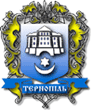 Тернопільська міська радаТернопільська міська радаІНФОРМАЦІЙНА КАРТКАПрисвоєння адресного номера  новозбудованим об’єктам нерухомостіУправління містобудування, архітектури та кадастру ІНФОРМАЦІЙНА КАРТКАПрисвоєння адресного номера  новозбудованим об’єктам нерухомостіУправління містобудування, архітектури та кадастру Оригінал: головний спеціаліст з питань управління якістюКопія: згідно з реєстром розсилки (Ф-01/П-СУЯ/01)Оригінал: головний спеціаліст з питань управління якістюКопія: згідно з реєстром розсилки (Ф-01/П-СУЯ/01)РОЗРОБИВ (відповідальна особа ВО за надання НП)ПЕРЕВІРИВЗАТВЕРДЖУЮНачальник управління містобудування, архітектури та кадастру____________ В.Й. БесагаЗаступник міського голови – керуючий справами,уповноважений з питань СУЯ____________ І.С. ХімейчукМіський голова___________ С.В. Надал                18.05.2020                  19.05.2020            20.05.20201. СНАП або ЦНАП(місцезнаходження (адреса), режим роботи, довідковий телефон, адреса електронної пошти та веб-сайту)Відділ «Центр надання адміністративних послуг» в місті Тернополі,вул. Князя Острозького, 6,  1 поверх.Графік прийому громадян:Пн, Ср., Чт.– з 9.00 – 16.00 год.Вт. – з 11.00 – 16.00 год.Пт. – 8.00 – 13.00 год.Електронна пошта: cnapternopil@meta.uaВеб-сайт: cnap.rada.te.uaтел.40-41-93.2.Вичерпний перелік документів, необхідних для отримання НП, що передбачені законом, та вимоги до них1.Заява встановленої форми щодо присвоєння, адресного номера об’єкту нерухомості.2.Копії документів, що засвідчують прийняття в експлуатацію (декларація про готовність об’єкта до експлуатації, акта готовності об’єкта до експлуатації, сертифікат відповідності, акт державної приймальної (технічної) комісії про прийняття в експлуатацію об’єкта з  рішенням виконавчого комітету про його затвердження).3.Засвідчена належним чином копія документа, що посвідчує право власності чи користування земельною ділянкою (у випадку, якщо дані не внесенні в Державний реєстр речових прав на нерухоме майно).4.Витяг з Державного земельного кадастру про земельну ділянку.5.Копія паспорта та довідки про присвоєння реєстраційного номера облікової картки платника податків (для фізичної особи).6. Витяг з Єдиного державного реєстру для юридичних осіб та фізичних осіб – підприємців (формує спеціаліст Управління).7.Пропозиція балансоутримувача будинку (крім приватних житлових будинків). 8.Довідка про відсутність зареєстрованого нерухомого майна у м. Тернополі                               за запропонованою адресою.9.Інформаційна довідка з Державного реєстру речових прав на нерухоме майно (формує спеціаліст Управління).10.Копія матеріалів інвентаризації (технічний паспорт).11.Фотофіксація об’єкта нерухомості.12.Виконавча зйомка в масштабі 1:500. 13.Довідка про сплату пайової участі у створенні та розвитку інженерно-транспортної інфраструктури міста, видана відділом квартирного обліку та нерухомості міської ради (ст.40 Закону України «Про регулювання містобудівної діяльності»).3.Порядок та спосіб подання документівЗаява з пакетом документів подається в відділ «Центр надання адміністративних послуг» суб'єктом звернення особисто чи уповноваженою особою або надсилається засобами поштового зв’язку на адресу відділу «Центр надання адміністративних послуг».4.Платність (безоплатність) НП, розмір та порядок внесення плати (адміністративного збору) за платну НП; розрахунковий рахунок для внесення платиБезкоштовно.5.Строк надання НППротягом 15 робочих днів.6.Результат надання НПРозпорядження начальника управління містобудування, архітектури та кадастру або відмова з вхідним пакетом документів.7.Спосіб і місце отримання відповіді (результату НП)Результат послуги отримується суб'єктом звернення особисто чи уповноваженою особою, або надсилається засобами поштового зв’язку.8.Перелік підстав для відмови у наданні НП1. Неповний пакет документів.2. Невідповідність документів.3.Невідповідність об’єкта вимогам  Порядку присвоєння та зміни адресних номерів об’єктам нерухомості у місті Тернополі.4.Порушення вимог державних будівельних норм і правил при поділі, (об’єднанні) об’єктів.5.Подання недостовірних відомостей.9.Акти законодавства, що регулюють порядок та умови надання НП (пункти, статті, розділи тощо, назва та реквізити законодавчих актів)1.Порядок присвоєння та зміни, адресних номерів об’єктам нерухомості у місті Тернополі, затверджений рішенням виконавчого комітету міської ради                  від 17.08.2016р. .№692.2. Інструкція щодо проведення поділу, виділу та розрахунку часток об’єктів нерухомого майна, затверджена наказом Міністерства з питань житлово-комунального господарства України              від 18.06.2007р. №55.3. Цивільний кодекс України.4. Розпорядження міського голови від 14.05.2020р. №117 «Про скорочення термінів надання послуг, що надаються через Центр надання адміністративних послуг у місті Тернополі».10.Адреса та режим роботи виконавчого органу міської ради, що надає неадміністративну послугуУправління містобудування, архітектури та кадастру,вул. Коперника, 1,  2-й поверх, каб.№205,Режим роботи:Пн. – Чт.  з 8.00 – 17.15 год.обідня перерва з 13.00 – 14.00 год.п’ятниця з 8.00 – 16.00 год.